INDICAÇÃO Nº		Assunto: Solicita ao Senhor Prefeito Municipal determinar manutenção na área de lazer Reis de Ouro, conforme especifica.  Senhor Presidente: CONSIDERANDO que moradores frequentadores da quadra esportiva no bairro “Reis de Ouro” relatam falta de manutenção na iluminação do local, localizado à rua Francisco Vargas, s/n; CONSIDERANDO que o local – neste período de verão – é amplamente freqüentado por praticantes de esporte, inclusive à noite; CONSIDERANDO, por fim, que a boa iluminação na quadra também é sinônimo de segurança aos frequentadores e vizinhos.INDICO ao Senhor Prefeito Municipal, nos termos do Regimento Interno desta Casa de Leis, que oficie ao setor competente providenciar a manutenção da iluminação na quadra acima identificada, a fim de manter o bom uso desta área pública. 
SALA DAS SESSÕES, 06 de Fevereiro de 2019.THOMÁS ANTONIO CAPELETTO DE OLIVEIRA      Vereador - PSDB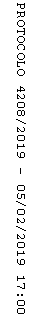 